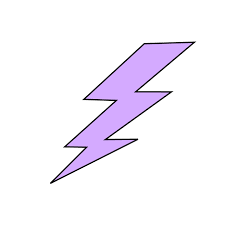                               Lightning News for October 2nd – 6th.      Barnhill does their Best! Better Every Single Time.               The theme for the month of October is “Character Building 101”.       “You are a citizen, and citizenship carries responsibilities.” ~ Paul Collier ~It is October already and it is starting to get colder outside. Please remind your child to dress appropriately for the weather. We are outside every morning before the school day starts and some mornings it can be very chilly.We also want to let you know that our lost and found box is becoming very full. Every month we clean out the box and give the items to goodwill. We announce to the students daily to check out the lost and found box if they have misplaced and item.We want to stress that every student is to be using their locker and locking their locks. Please keep personal belongings safe! We also stress to the students not to share their combination number with anyone and not to share lockers!This week is New Brunswick Wellness Week. Mrs. Settle and her team of student leaders have created activities for an exciting and healthy week. Please refer to the attached poster for details on the daily events.We are all very excited here at Barnhill Memorial School about attending the performance of Mary Poppins at Harbour View High School on Wednesday morning. This will be a whole school activity. The students will be taking buses to the performance and will be returning to Barnhill by noon hour after we have enjoyed the musical. Thank you Harbour View High School for inviting us.Thanksgiving weekend is next weekend and we do not have school on Monday, October 9th, please enjoy your holiday. Dates to remember – Half day P.L. on Wednesday, October 25th.Halloween Dance – Thursday, October 26th.Hot Lunch – We have decided to try something a little different. We have been teaching the students about responsibility and preparing them for their future. Therefore, we have decided to sell the hot lunch items. We will have two stations; one in the lunch room and one outside the balcony. The hot lunches will be sold on Monday, Wednesday and Friday. We will have Pizza on Monday, Sheppards Pie on Wednesday and Chicken Poppers on Friday, we will also sell both chocolate milk and white milk. There will be no more pre-ordering, the students will purchase the items just like they would if they were going to a cafeteria. Hot lunch will start on Wednesday, October 11th. We will be sending out a menu with all options listed. In the meantime we still have milk for sale every day, plus we have healthy food options available in our canteen.  ~ This new process will be a wonderful opportunity for volunteers to come in to the school at 11:45 a.m. until 12:15 p.m. to help out. If you are interested in coming in to volunteer, please email me. Thank you. On Tuesday evening at 6:30 p.m. we will be having an initial meeting for any parents who want to be involved in the school. We are calling this group  “ the parent involvement committee”.  This is for parents who want to volunteer and help out with fundraisng activities.Our next PSSC meeting will be on Monday, October 16th  at 8:30 p.m. Come join us and have a voice in your school. We will be sending electronic invites next week. Thank you. ~ Athletics and Activities: For our students we have many opportunities for them to get involved and stay involved with their school. All students who are involved must sign a Pursuit of Excellence form and pay their fees.Cross Country – There are practices on Monday and Wednesday after school.Girls Soccer - On Monday there is an Inner Squad exhibition game. On Tuesday, there is a game- Barnhill @ SDC. On Wednesday there is a practice.Boys Soccer – Tuesday there is a practice and on Thursday there is a game PES @ Barnhill.We have ordered new soccer jerseys for both the boys and girls teams. These jerseys are expected to be in by the end of the week. It is unfortunate that we have jerseys that are lost or taken. Therefore, we have decided for every jersey that is handed out to a team member, a twenty dollar deposit will be made. The twenty dollars will be returned when the jersey is returned at the end of the season. Unfortunately, it is just getting very expensive to keep replacing jerseys. We would like everyone to know that Mr. Chris Edgecombe will be on leave for a couple of months, starting on Thursday, October 5th.  Mr. Edgecombe will be recuperating from surgery. We certainly wish him a speedy recovery. While he is out we will have Mr. Tom Kyle in as his teacher replacement. Mrs. Melissa Dumas will be taking on the extra athletic duties of organizing schedules and coaches. Thank you. If you are interested in being a volunteer/community coach, please speak to Mrs. Melissa Dumas.  You may call the school at 658-5393 or email melissa.dumas@nbed.nb.ca The Saint John Youth Hockey League registration this season will be $70.00 per single child. $100.00 for two children and $15.00 for every additional child of families who have three or more children playing in the league. You can get registration packages from the office of the school, the package and the fee need to be in by Friday, October 6th. Cheques are to be made out to SJDYHA.  If you require further information, please contact Jennifer Richard at jenn.richard@hotmail.comOn Thursdays we have a different schedule – we did this in order to incorporate enrichment and intervention activities as well as having a monthly CELEBRATE assembly without losing out on instructional classes. Starting this month, we will be having enrichments activities from 1:55 p.m. – 2:55 p.m. In November we will have interventions: as a whole school we will switch back and forth monthly between enrichment and interventions. There will be three Thursday’s a month the students will be involved in either enrichment or interventions, then on the last Thursday of the month we will have our CELEBRATE assembly.What exactly is enrichment? It is the action of improving or enhancing the quality or value of something. Enrichment activities are activities that promote critical thinking, listening, memorization, visualization and concentration. The activities themselves should try to approach the varied interests of the students and involve, puzzles, physical education games, singing, science experiments and art activities. The purpose of enrichment activities is to enhance the educational learning being done in the school. Enrichment activities are cross-curricular and consider the interests of the students.How do interventions help a student?  Intervention is a systematic process of assessment and planning to help students reach their academic goals. Instructional intervention is a specific program or set of steps to help a child improve in an area of need. Kids have many different types of needs. Instructional interventions are formalized. This might mean that some students require more intense support such as small group learning and increasing the time students need for math skills or reading support. All students certainly benefit from instructional interventions, whether it is just a time to relax and read or to learn and even enhance skills.Stay warm as the weather changes and have a great week. Please do not hesitate to contact me if you have any questions or require any further information.Jill Ferguson, 658-5971 or email jill.ferguson@nbed.nb.ca“I think most of us are raised with preconceived notions of the choices we’re supposed to make.” ~ Sandra Bullock ~